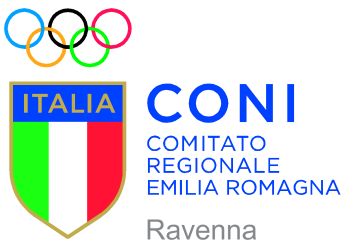 Ravenna, 9 ottobre 2017		Spett.le					Federazioni Sportive					Discipline Associate					Enti di Promozione Sportiva					Associazioni Sportive Dilettantistiche					Assessorati allo Sport					Fiduciari Locali del Coni PointOggetto   Avviso Pubblico per la selezione di progetti finalizzati alla “Inclusione Sociale attraverso lo sport”La Presidenza del Consiglio dei Ministri Comunica:l’Ufficio per lo sport in collaborazione con il Dipartimento per le  Pari Opportunità della Presidenza del Consiglio dei Ministri, intendono promuovere “l’inclusione sociale attraverso lo sport” con la finalità di coinvolgere socialmente mediante l’attività sportiva, le persone che versano in situazioni di disagio dovuto, a titolo esemplificativo, a condizionamenti sociali causati da : complessi contesti territoriali di periferia, difficili situazioni familiari, impedimenti psicomotori, difficoltà economiche, discriminazioni razziali, delinquenza  minorile, immigrazione.SONO STATE STANZIATE RISORSE AL FINANZIAMENTO DEL PRESENTE AVVISO PER UN AMMONTARE DI € 1.778.808,00.Possono presentare la domanda di contributo per il finanziamento delle iniziative progettuali le Associazioni  Sportive  Dilettantistiche (ASD)  e le Società Sportive Dilettantistiche (SSD) singole o associate in Associazione Temporanea di Scopo, da costituirsi, in caso di concessione del contributo, mediante atto pubblico o scrittura privata registrata nelle forme previste dal codice civile, con Organizzazioni di Volontariato (L.266/91), Associazioni di Promozione Sociale /L.383/00), Cooperative Sociali (L.381/91).Si invitano le SS.LL. in indirizzo a dare massima diffusione della presente a tutte le associazioni sportive di competenza. Il link dove i trovare tutta la modulistica è il seguente:https://www.sportgoverno.it/percorsi/inclusione-sociale-attraverso-lo-sport.aspx							Il Delegato Coni Point							Claudia Subini